BAIXASolicitude de baixa no programa PIUNE DATOS PERSOAIS:MOTIVO DA BAIXA: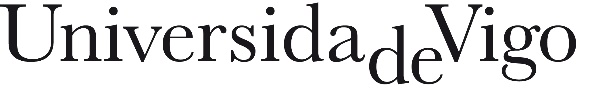 Servizo de Xestión da Extensión UniversitariaEdificio Miralles
Oficina 12

diversisdade@uvigo.esApelidos e nome: Apelidos e nome: NIF:NIF:Enderezo:Enderezo:Código postal: Localidade e Provincia:Teléfono:E-mail:                                                @alumnos.uvigo.es